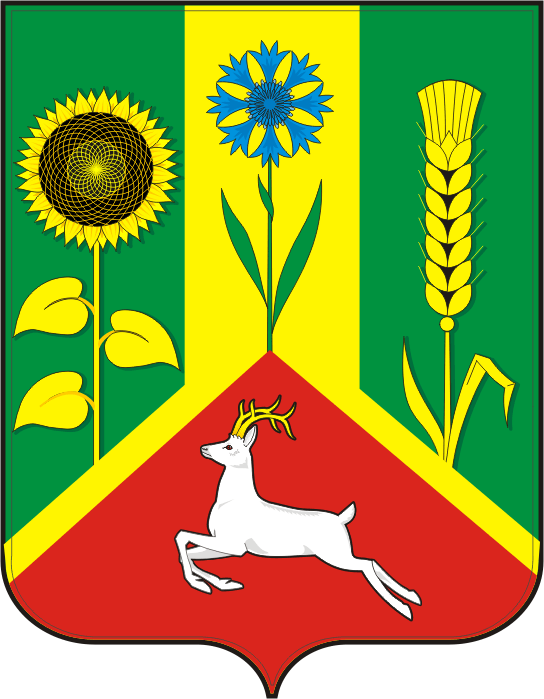 СОВЕТ ДЕПУТАТОВ ВАСИЛЬЕВСКОГО СЕЛЬСОВЕТА
  САРАКТАШСКОГО РАЙОНА ОРЕНБУРГСКОЙ ОБЛАСТИТРЕТЬЕГО СОЗЫВАРЕШЕНИЕ  тридцать девятого заседания Совета депутатов                                              Васильевского сельсовета третьего созыва       №    181                              с. Васильевка                   от 20 марта   2020 годОб утверждении  Порядка принятия решения о применении к депутату, члену выборного органа местного самоуправления, выборному должностному лицу местного самоуправления мер ответственности за представление недостоверных или неполных сведений о своих доходах, расходах, об имуществе и обязательствах имущественного характера, а также сведений о доходах, расходах, об имуществе и обязательствах имущественного характера своих супруги (супруга) и несовершеннолетних детей, если искажения этих сведений являются несущественнымиВ соответствии со статьёй 40 Федерального закона от 06.10.2003 № 131-ФЗ «Об общих принципах организации местного самоуправления в Российской Федерации», Закона Оренбургской области от 21.02.1996 «Об организации местного самоуправления в Оренбургской области», руководствуясь Уставом муниципального образования Васильевский сельсовет  Саракташского района Оренбургской области      Совет депутатов Васильевского сельсовета      РЕШИЛ:1. Утвердить  «Порядок принятия решения о применении к депутату, члену выборного органа местного самоуправления, выборному должностному лицу местного самоуправления мер ответственности за представление недостоверных или неполных сведений о своих доходах, расходах, об имуществе и обязательствах имущественного характера, а также сведений о доходах, расходах, об имуществе и обязательствах имущественного характера своих супруги (супруга) и несовершеннолетних детей, если искажения этих сведений являются несущественными» (приложение).2. Контроль  за исполнением настоящего решения возложить на постоянную комиссию Совета депутатов Васильевского сельсовета по мандатным вопросам  (Хасанова Л.М.). 3. Настоящее решение вступает в силу со дня подписания, подлежит обнародованию и размещению на официальном сайте администрации муниципального образования Васильевский сельсовет Саракташского района Оренбургской области в сети «Интернет».Председатель Совета депутатов -Глава муниципального образования                                            А.Н. СерединовПриложение к решению  Совета депутатов Васильевского сельсовета Саракташского района Оренбургской областиот 20.03.2020 № 181Порядок принятия решения о применении к депутату, члену выборного органа местного самоуправления, выборному должностному лицу местного самоуправления мер ответственности за представление недостоверных или неполных сведений о своих доходах, расходах, об имуществе и обязательствах имущественного характера, а также сведений о доходах, расходах, об имуществе и обязательствах имущественного характера своих супруги (супруга) и несовершеннолетних детей, если искажения этих сведений являются несущественными1. К депутату, члену выборного органа местного самоуправления, выборному должностному лицу местного самоуправления, представившим недостоверные или неполные сведения о своих доходах, расходах, об имуществе и обязательствах имущественного характера, а также сведения о доходах, расходах, об имуществе и обязательствах имущественного характера своих супруги (супруга) и несовершеннолетних детей, если искажение этих сведений является несущественным, могут быть применены меры ответственности, установленные частью 7.3-1 статьи 40 Федерального закона от 06.10.2003 № 131-ФЗ «Об общих принципах организации местного самоуправления в Российской Федерации» (далее – меры ответственности).2. Вопрос о применении мер ответственности к депутату, члену выборного органа местного самоуправления, выборному должностному лицу местного самоуправления за представление недостоверных или неполных сведений о своих доходах, расходах, об имуществе и обязательствах имущественного характера, а также о доходах, расходах, об имуществе и обязательствах имущественного характера своих супруги (супруга) и несовершеннолетних детей, если искажение этих сведений является несущественным, предварительно рассматривается на заседании комиссии на основании поступившего в орган местного самоуправления заявления Губернатора Оренбургской области о применении в отношении указанных лиц мер ответственности. 3. При поступлении заявления Губернатора Оренбургской области о применении мер ответственности депутат, член выборного органа местного самоуправления, выборное должностное лицо местного самоуправления должны быть письменно уведомлены о поступлении указанного заявления, а также о дате, времени и месте заседания комиссии в срок не позднее пяти рабочих дней с момента поступления заявления Губернатора Оренбургской области.4. Информация о дате и времени заседания комиссии по вопросу о выборе мер ответственности к депутату, члену выборного органа местного самоуправления, выборному должностному лицу местного самоуправления за представление недостоверных или неполных сведений о своих доходах, расходах, об имуществе и обязательствах имущественного характера, а также о доходах, расходах, об имуществе и обязательствах имущественного характера своих супруги (супруга) и несовершеннолетних детей направляется в комитет по профилактике коррупционных правонарушений Оренбургской области.5. На заседании комиссии депутат, член выборного органа местного самоуправления, выборное должностное лицо местного самоуправления может давать пояснения по существу выявленных нарушений, представлять документы.6. Неявка на заседание комиссии лица, в отношении которого поступило заявление Губернатора Оренбургской области, своевременно извещенного о заседании, не препятствует рассмотрению заявления. В таком случае копия принятого решения комиссии должна быть вручена либо направлена депутату, члену выборного органа местного самоуправления, выборному должностному лицу местного самоуправления не позднее трех рабочих дней с момента принятия решения. 7. Комиссия проверяет и оценивает фактические обстоятельства, являющиеся основанием для применения меры ответственности к депутату, члену выборного органа местного самоуправления, выборному должностному лицу местного самоуправления за представление недостоверных или неполных сведений о своих доходах, расходах, об имуществе и обязательствах имущественного характера, а также о доходах, расходах, об имуществе и обязательствах имущественного характера своих супруги (супруга) и несовершеннолетних детей, если искажение этих сведений является несущественным.8. Решение комиссии должно приниматься с учетом характера совершенного коррупционного правонарушения, обстоятельств совершения данного правонарушения, систематичности их совершения, формы вины, личности совершившего нарушение, предшествующих результатов исполнения им своих полномочий, соблюдения им других ограничений, запретов и обязанностей, установленных в целях противодействия коррупции.Решение комиссии считается принятым, если за него проголосовало большинство присутствующих на заседании ее членов. При равенстве голосов решающим является голос председательствующего.Депутат, член выборного органа местного самоуправления, выборное должностное лицо местного самоуправления, в отношении которого принимается решение, являющийся членом комиссии, не принимает участия в обсуждении и голосовании на ее заседании. Комиссия по результатам рассмотрения заявления Губернатора Оренбургской области принимает решение о выборе одной из мер ответственности, установленных частью 7.3-1 статьи 40 131-ФЗ.Решение комиссии носит рекомендательный характер.9. Вопрос о применении мер ответственности к депутату, члену выборного органа местного самоуправления, выборному должностному лицу местного самоуправления за представление недостоверных или неполных сведений о своих доходах, расходах, об имуществе и обязательствах имущественного характера, а также о доходах, расходах, об имуществе и обязательствах имущественного характера своих супруги (супруга) и несовершеннолетних детей, если искажение этих сведений является несущественным, включается в повестку дня ближайшего заседания органа местного самоуправления.10. Решение о применении мер ответственности к депутату, члену выборного органа местного самоуправления, выборному должностному лицу местного самоуправления за представление недостоверных или неполных сведений о своих доходах, расходах, об имуществе и обязательствах имущественного характера, а также о доходах, расходах, об имуществе и обязательствах имущественного характера своих супруги (супруга) и несовершеннолетних детей, если искажение этих сведений является несущественным, принимается большинством голосов от общего числа членов, входящих в состав органа местного самоуправления, и оформляется его решением.11. Решение органа местного самоуправления о применении мер ответственности к депутату, члену выборного органа местного самоуправления, выборному должностному лицу местного самоуправления за представление недостоверных или неполных сведений о своих доходах, расходах, об имуществе и обязательствах имущественного характера, а также о доходах, расходах, об имуществе и обязательствах имущественного характера своих супруги (супруга) и несовершеннолетних детей, если искажение этих сведений является несущественным, принимается не позднее чем через 30 дней со дня поступления заявления Губернатора Оренбургской области о применении в отношении указанных лиц мер ответственности, а в период между заседаниями органа местного самоуправления – не позднее трех месяцев со дня поступления такого заявления в орган местного самоуправления.12. Копия решения органа местного самоуправления о применении мер ответственности к депутату, члену выборного органа местного самоуправления, выборному должностному лицу местного самоуправления направляется Губернатору Оренбургской области в срок не позднее пяти рабочих дней с  даты  принятия  решения.13. Копия решения органа местного самоуправления о применении мер ответственности в течение пяти рабочих дней со дня его принятия вручается лично либо направляется любым доступным способом депутату, выборному должностному лицу местного самоуправления, в отношении которого рассматривался вопрос.14. Депутат, член выборного органа местного самоуправления, выборное должностному лицу местного самоуправления вправе обжаловать принятое решение органа местного самоуправления о применении мер ответственности отношении него в судебном порядке.Разослано:Депутатам – 12, прокуратуре района, места для обнародования НПА, сайт администрации сельсовета, в дело